智通汇博餐饮职业经理人班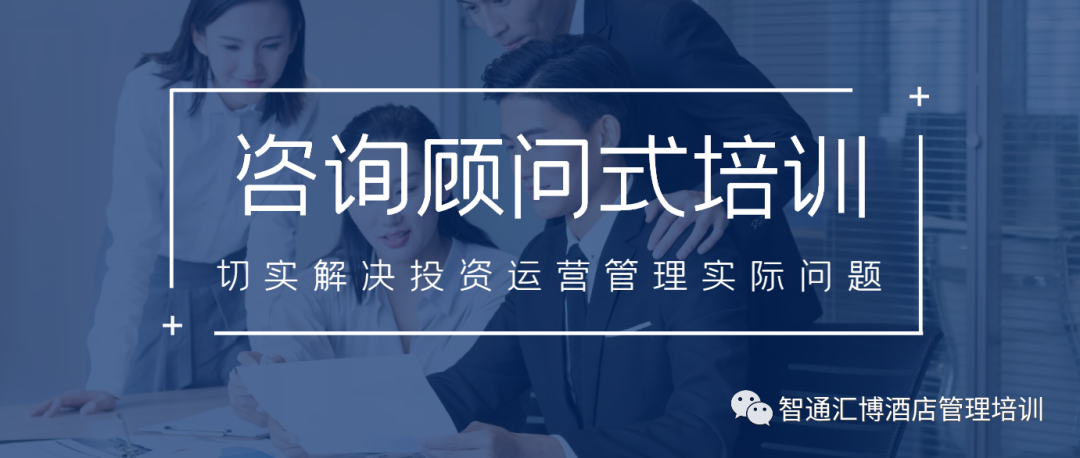 用学习力提升核心竞争力，凭专业、智慧与奋进在大浪淘沙的时代脱颖而出！ 培训对象1、餐饮业投资人士2、餐饮在职中高层管理人士3、其他相关行业管理人士培训目标引导精准战略定位，成功做好餐饮投资；突破餐饮经营管理瓶颈；掌握防疫常态化下的积极应对方法；洞悉餐饮人员招选留育实用方法，降低用工成本；优化SOP，让餐厅自动化运转；掌握促进盈利的菜单设计法；拓宽餐饮经营方式、环境、菜品创新路径；实现后厨深度成本控制；通过多元实战营销方法和落地措施，实现营销业绩倍增；课程特色实用课程以实用落地为导向，切实解决餐厅投资人及管理者的具体、实际问题实战课堂资深实战派讲师团队小班面授，案例式教学，管理沙盘演练，标杆餐厅实地参研实效服务免费提供经营管理资料工具，一年内复训内容大纲第一版块：战略定位篇精准定位、步步为赢1、新环境下餐饮企业的发展趋势分析与定位餐饮企业的发展环境分析及格局变化餐饮企业发展的机遇与挑战餐饮企业的市场需求分析与定位新环境下餐饮企业的发展走势及应对策略餐饮企业如何成功转型与升级，迎合市场需求2、新市场形势下餐饮业的投资与筹建项目立项调研（选址、市场细分、目标定位、风险及对策）投资预算评估与投资回报率分析装修布局建议筹建物品采购管理开业筹备详细步骤文化主题餐厅与特色餐厅打造建议3、餐饮连锁与加盟经营管理连锁（加盟）餐饮企业市场开发店面标准化运营体系建设连锁（加盟）餐饮企业采购管理连锁餐饮管理模式和运营计划分析品牌核心竞争力打造与推广第二版块：运营管理篇精益经营、高效管理1、现代餐饮创新管理实战餐饮精细化管理餐饮服务模式创新餐饮经营内容与方式创新餐饮菜品研发与创新技巧如何用新思维、新方法、新工具构建餐饮管理模式如何通过标准化管理，提升菜品质量和服务质量2、现代餐饮财务管理与成本管控餐饮数字化管理餐饮经营主要指标餐饮成本核算餐饮利润管理餐饮财务五大要素及六组语言成本控制的四个方面控制成本的八个错误如何节约成本餐饮成本核算重要性3、现代餐饮后厨管理与现场管理厨房规划与建设后厨现场管理后厨安全管理后厨采购管理后厨全面质量管理与提升4、防疫常态化下餐饮管理要点食品安全管理——追本溯源、科学预防、突发应对菜品研发创新——营养膳食、多元创新、餐饮美学后厨成本管理——合理控制、深挖细究、要点诀窍5、创意菜单——延伸菜单的影响力创意菜单设计依据与编排菜单制定程序与结构优化“好菜单会营销”的诀窍盈利菜单的四大科学定价法菜单结构升级及研发管理体系6、现代宴会创新管理承接宴会的六大环节现代流行宴会主题设计宴会服务注意事项宴会顾客忠诚度的提升之道7、餐饮人事管理与团队建设餐饮人力资源规划餐饮员工配置与薪酬体系设计员工关系管理领导力的认知与培养高效执行力打造第三版块：营销实战篇营销突围、业绩倍增餐饮市场营销实战攻略与收益管理餐饮营销体系建立餐饮市场营销环境分析与营销活动策划餐饮产品价格策略与营销管理餐饮微营销实战攻略餐饮团购营销收益管理在餐饮营销中的实战运用技巧第四版块：服务品质篇品质服务、赢在未来餐饮高品质服务模式打造深度认知服务高品质服务的基础：职业化的技能、形象、态度、道德如何打造职业化：保证招聘质量、开发员工心力资本、打造职业化团队体验经济对服务的影响餐饮顾客体验感从何而来？餐饮超值体验宴会服务与管理第五版块：实战演练篇理实结合、实战实效标杆餐饮参研进驻餐饮实际参研，学习体验，与高层管理者深度交流学习。名师介绍王老师稻香湖景酒店常务副总昆仑饭店宴会经理亚洲大酒店质检主任首都大酒店销售部总监张老师遵义大酒店总经理廊坊和平饭店运营总监北京工大建国房务总监北京建国饭店餐饮总监董老师北京万叶集团培训经理国家认证礼仪培训师资深职业素养讲师高级仪态培训师马老师昆仑饭店厨师长、驻店经理锦江文冠餐饮部总监某四星级酒店服务质量委员会主任讲师特色：理论知识功底夯实，20年以上酒店餐饮一线高管实战经验。教务信息培训时间：9天培训费用：5680元/人（含教材费、资料费、授课费、考察费及考察期间交通费）认证费用：自选。《酒店经营管理师》二级，由中国商业联合会职业技能鉴定中心颁发，1500元/人。电子注册，全国通用。证书样本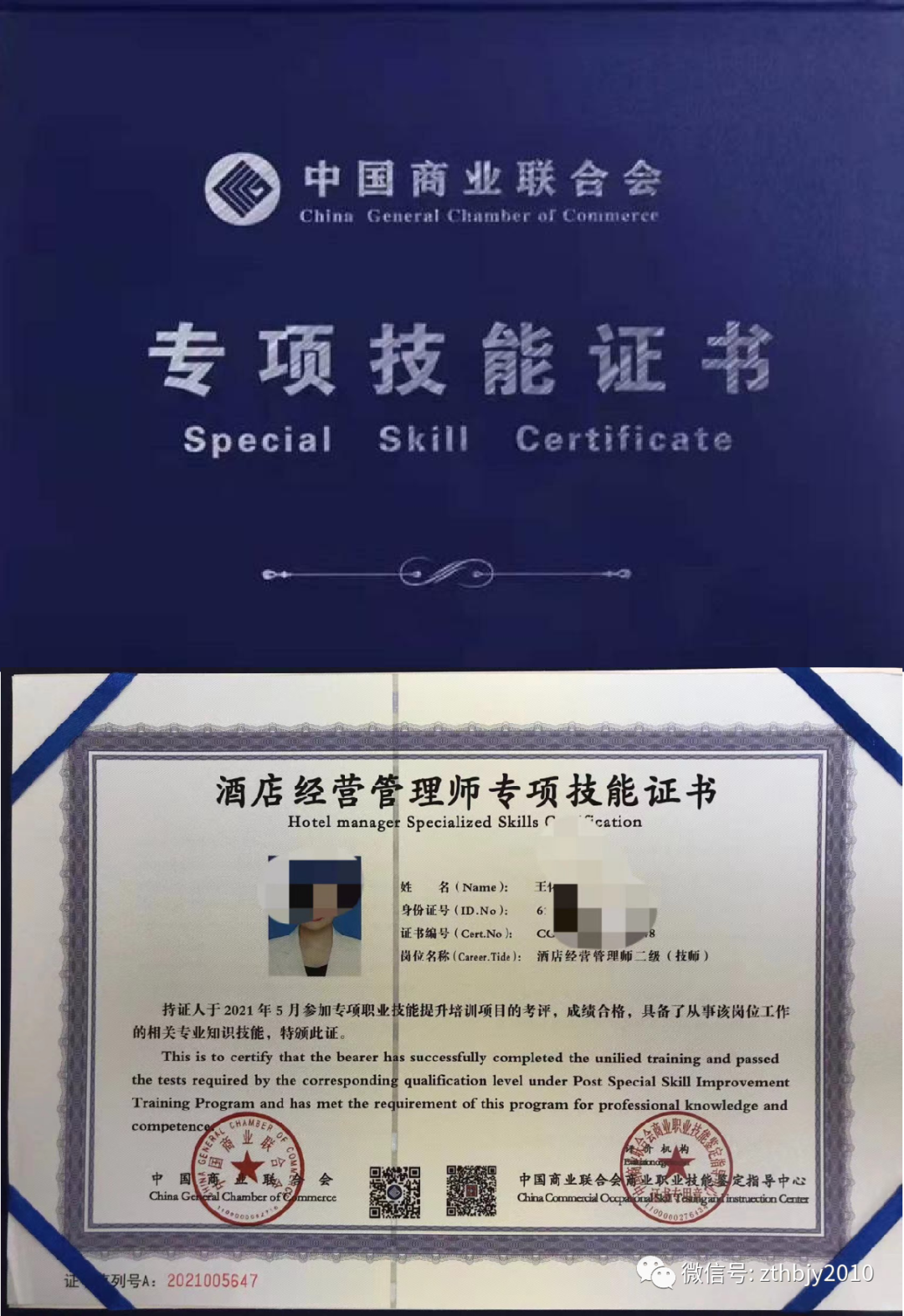 学员风采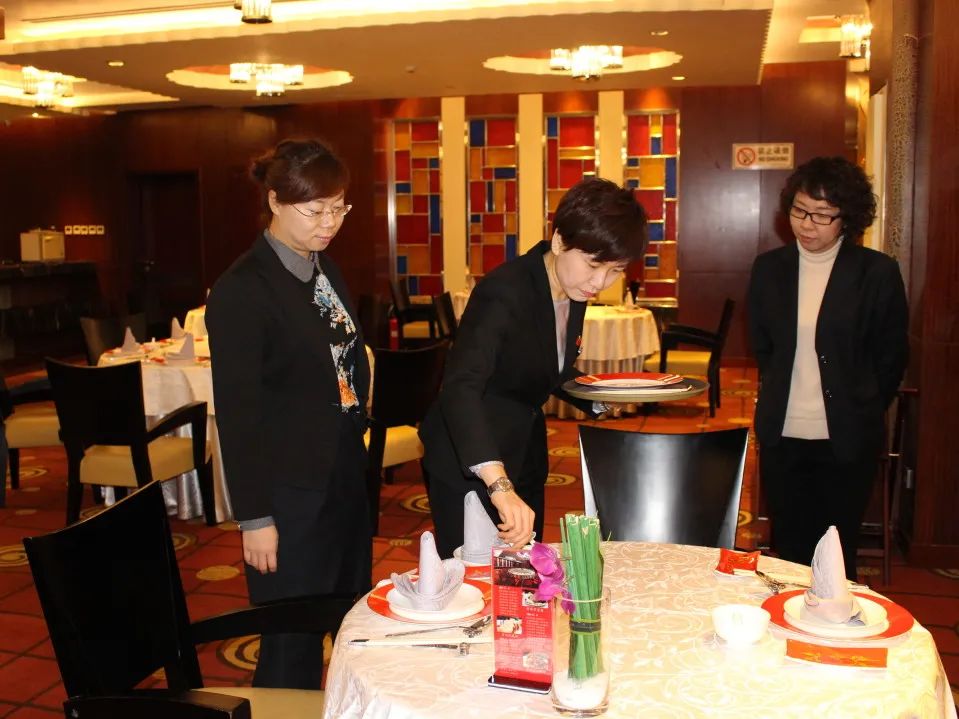 报名方式联系电话：400-061-6586报名资料：身份证复印件一份、二寸蓝底照片两张报名地址：北京朝阳区左家庄15号北京商业管理干部学院406室